Postagem para redes sociais (inglês americano) Versão completa Faça parte do Estudo do Orgulho Global! Você é uma pessoa adulta LGBTQ (lésbica, gay, bissexual, transgênero, queer, não binário ou diversa em termos sexuais ou de gênero) com 18 anos ou mais? GlobalPrideStudy.orgColaboração de mais de 40 parceiros em todo o mundo. Preencha um questionário confidencial e anônimo e participe de um sorteio para ganhar uma caixa de presentes com produtos típicos da região Noroeste do Pacífico para 10 indivíduos selecionados aleatoriamente. Ajude-nos na divulgação! GlobalPride@uw.edu Versão curta Faça parte do Estudo do Orgulho Global! Preencha um questionário confidencial e participe do sorteio de uma caixa de presentes com produtos típicos da região Noroeste do Pacífico. GlobalPrideStudy.orgGlobalPride@uw.edu  Use for Instagram:                                        Use for Facebook and Twitter: 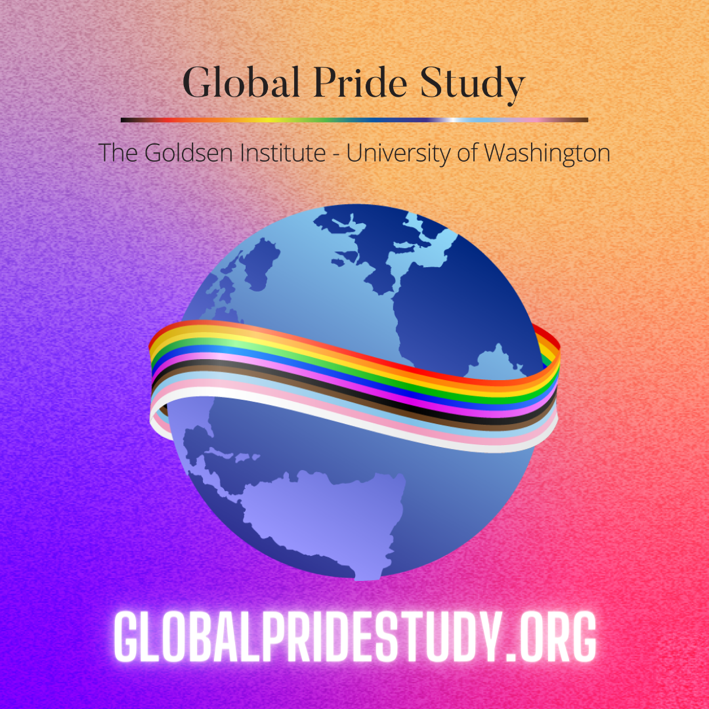 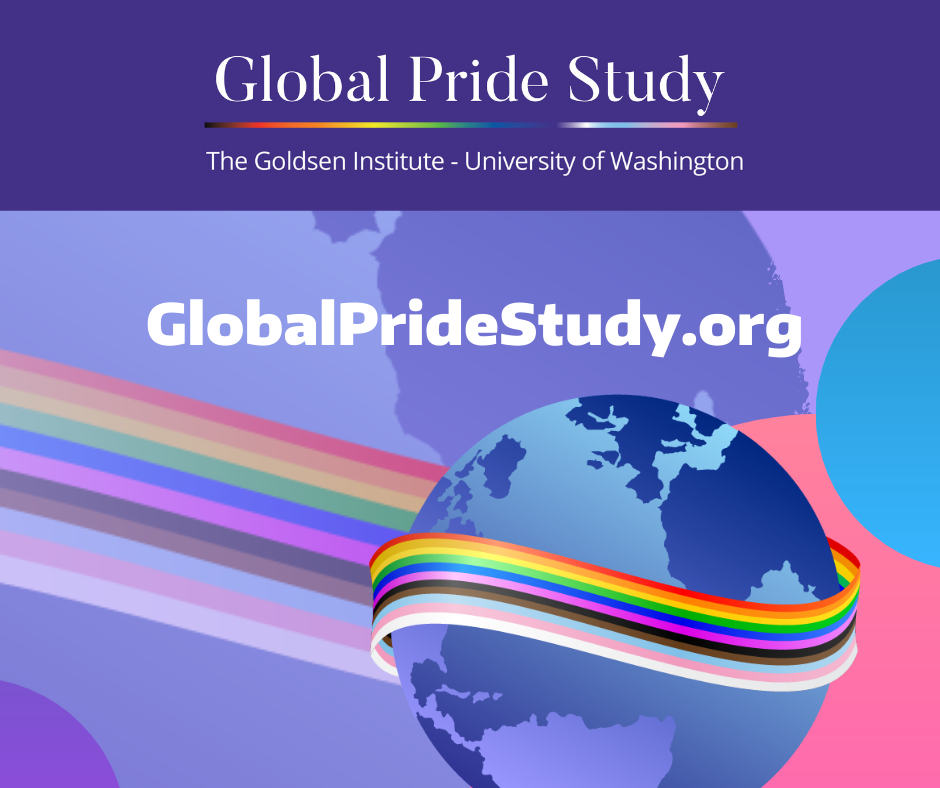 